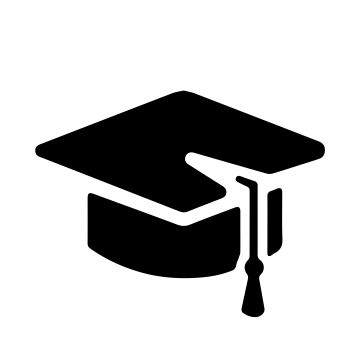 Всероссийский информационно – образовательный портал «Магистр»Веб – адрес сайта: https://magistr-r.ru/СМИ Серия ЭЛ № ФС 77 – 75609 от 19.04.2019г.(РОСКОМНАДЗОР, г. Москва)МОП СФО Сетевое издание «Магистр»ИНН 4205277233 ОГРН 1134205025349Председатель оргкомитета: Ирина Фёдоровна К.ТЛФ. 8-923-606-29-50Е -mail: metodmagistr@mail.ruГлавный редактор: Александр Сергеевич В.Е-mail: magistr-centr@magistr-r.ruИтоги профессионального тестирования работников образованияПриказ №006 от 25.06.2021г.«Учитель обществознания. Профессиональное тестирование»«Учитель биологии. Профессиональное тестирование»«Современные формы взаимодействия с родителями дошкольников»«Экологическое воспитание дошкольников»«Дошкольное образование»«Методическая компетентность педагога профессионального образования»«Основы педагогического мастерства»«Активные методы обучения в профессиональном образовании»Уважаемые участники, если по каким – либо причинам вы не получили электронные свидетельства в установленный срок, просьба обратиться для выяснения обстоятельств на эл. адрес: metodmagistr@mail.ru№Населенный пункт, область, город.УчастникРезультат (100 баллов)1ФГКОУ «Московское СВУ МО РФ», г. МоскваКитаева Ирина Васильевна Преподаватель обществознания100№Населенный пункт, область, город.УчастникРезультат (100 баллов)1МАОУ «СОШ №5», г. Северодвинск, Архангельская областьПарфёнова Кристина Сергеевна100№Населенный пункт, область, город.УчастникРезультат (100 баллов)1МКДОУ «Детский сад «Тюльпан», Республика Калмыкия Приютненский район село ПриютноеНовикова Людмила Ивановна1002МКДОУ «Детский сад «Тюльпан», Республика Калмыкия Приютненский район село ПриютноеСоляная Татьяна Владимировна1003МКДОУ «Детский сад «Тюльпан», Республика Калмыкия Приютненский район село ПриютноеСкрипанева Виктория Алексеевна100№Населенный пункт, область, город.УчастникРезультат (100 баллов)1МКДОУ «Детский сад «Тюльпан», Республика Калмыкия. Село ПриютноеГодина Елена Николаевна1002МКДОУ «Детский сад «Тюльпан», Республика Калмыкия. Село ПриютноеСокольцова Ольга Леонидовна100№Населенный пункт, область, город.УчастникРезультат (100 баллов)1МКДОУ «Детский сад «Тюльпан», Республика Калмыкия, с. ПриютноеКовалева Светлана Александровна100№Населенный пункт, область, город.УчастникРезультат (100 баллов)1МАОУ СОШ №22 с углубленным изучением отдельных предметов, г. ТамбовГребенников Виталий Сергеевич90№Населенный пункт, область, город.УчастникРезультат (100 баллов)1МАОУ СОШ №22 с углубленным изучением отдельных предметов, г. ТамбовГребенников Виталий Сергеевич80№Населенный пункт, область, город.УчастникРезультат (100 баллов)1МАОУ СОШ №22 с углубленным изучением отдельных предметов, г. ТамбовГребенников Виталий Сергеевич100